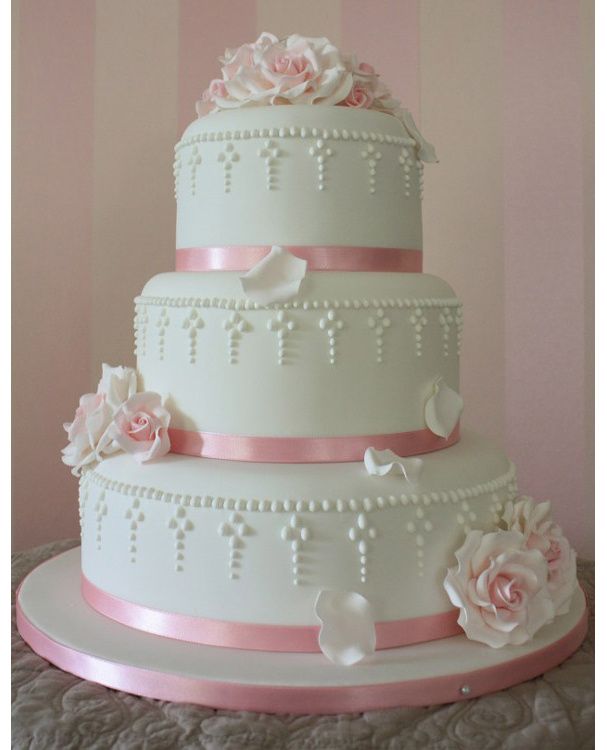 4 x 4 9 x 39 x 7 11x 43 x 101 6x 72 x 68 x 47 x 7110 x 51627634430342123249550